Year 4 Handball 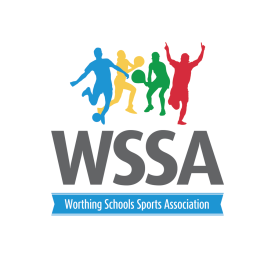 Pool A Chesswood                                           GoringWhytemead West Park English MartyrsBroadwater (blue) Pool B Broadwater (white) Durrington DownsbrookOrchardsVale Pitch 1   Pitch 2 pitch 3 Pitch 4 1v2 3v64v5 (pool 1A) 1v24v26v12v34v52v53v41v32v51v56v41v54v22v35v65v34v15v36v24v13v41v3Winner Pool A v Runner Up Pool B Winner pool B v Runner Up pool AFinals 3rd and 4th Play offs